О порядке формирования, ведения, обязательного опубликования перечня муниципального имущества сельского поселения Сергиопольский сельсовет муниципального района Давлекановский район Республики Башкортостан в целях предоставления во владение и (или) в пользование на долгосрочной основе субъектам малого и среднего предпринимательства и организациям, образующим инфраструктуру поддержки субъектов малого и среднего предпринимательстваВ соответствии с Федеральным законом от 24 июля 2007 года № 209-ФЗ "О развитии малого и среднего предпринимательства в Российской Федерации", Законом Республики Башкортостан от 28 декабря 2007 года № 511-З "О развитии малого и среднего предпринимательства в Республике Башкортостан", Постановлением Правительства Республики Башкортостан от 9 декабря 2008 г. № 437 "О порядке формирования, ведения, обязательного опубликования перечня государственного имущества Республики Башкортостан в целях предоставления во владение и (или) пользование на долгосрочной основе субъектам малого и среднего предпринимательства и организациям, образующим инфраструктуру поддержки субъектов малого и среднего предпринимательства" Совет сельского поселения Сергиопольский сельсовет муниципального района Давлекановский район Республики Башкортостан  р е ш и л:1. Утвердить прилагаемый Порядок формирования, ведения, обязательного опубликования перечня муниципального имущества сельского поселения Сергиопольский сельсовет муниципального района Давлекановский район Республики Башкортостан в целях предоставления во владение и (или) в пользование на долгосрочной основе субъектам малого и среднего предпринимательства и организациям, образующим инфраструктуру поддержки субъектов малого и среднего предпринимательства (далее - перечень).2. Администрации сельского поселения Сергиопольский сельсовет муниципального района Давлекановский район Республики Башкортостан обеспечить формирование, ведение и опубликование перечня.3. Настоящее решение подлежит обнародованию в установленном порядке  и размещению на официальном сайте Совета муниципального района Давлекановский район Республики Башкортостан (раздел «Поселения муниципального района»).Данное решение вступает в силу со дня его принятия.Контроль за исполнением настоящего решения возложить на постоянную комиссию по бюджету, налогам,вопросам собственности (Председатель Ахметгалина З.Х.)   Глава сельского поселения Сергиопольский сельсовет                                              А.З.Абдуллин       	                        Приложение  к решению Совета муниципального   района Давлекановский район  Республики Башкортостан от 29 мая 2017 г. № 24Порядок
формирования, ведения, обязательного опубликования перечня муниципального имущества сельского поселения Сергиопольский сельсовет  муниципального района Давлекановский район Республики Башкортостан в целях предоставления во владение и (или) в пользование на долгосрочной основе субъектам малого и среднего предпринимательства и организациям, образующим инфраструктуру поддержки субъектов малого и среднего предпринимательства1. Настоящий Порядок определяет правила формирования, ведения, обязательного опубликования перечня муниципального имущества сельского поселения Сергиопольский сельсовет  муниципального района Давлекановский район Республики Башкортостан, свободного от прав третьих лиц (за исключением имущественных прав субъектов малого и среднего предпринимательства), которое может быть использовано только в целях предоставления во владение и (или) в пользование на долгосрочной основе (в том числе по льготным ставкам арендной платы) субъектам малого и среднего предпринимательства и организациям, образующим инфраструктуру поддержки субъектов малого и среднего предпринимательства (далее - перечень).2. В перечень вносятся сведения о муниципальном имуществе сельского поселения Сергиопольский сельсовет муниципального района Давлекановский район Республики Башкортостан, включая сведения о земельных участках, зданиях, строениях, сооружениях, нежилых помещениях, оборудовании, машинах, механизмах, установках, транспортных средствах, инвентаре, инструментах, не подлежащем отчуждению в частную собственность, в том числе в собственность субъектов малого или среднего предпринимательства, арендующих это имущество.3. Формирование и ведение перечня осуществляются Администрацией сельского поселения Сергиопольский сельсовет  муниципального района Давлекановский район Республики Башкортостан на основе ежегодно представляемых до 1 декабря текущего года ее структурными подразделениями и Комитетом по управлению собственностью Министерства земельных и имущественных отношений РБ по Давлекановскому району и                г. Давлеканово предложений по включению в перечень муниципального имущества сельского поселения Сергиопольский сельсовет муниципального района Давлекановский район Республики Башкортостан.Представляемые сведения должны содержать в себе следующую информацию об указанном в пункте 2 настоящего Порядка муниципального имущества сельского поселения Сергиопольский сельсовет муниципального района Давлекановский район Республики Башкортостан:а) наименование объекта муниципального имущества сельского поселения Сергиопольский сельсовет муниципального района Давлекановский район Республики Башкортостан;б) местонахождение;в) общая характеристика;г) наличие правообладателей и их количество;д) срок действия договора при его наличии.4. Администрация сельского поселения Сергиопольский сельсовет муниципального района Давлекановский район Республики Башкортостан в течение 10 дней рассматривает представленные предложения и принимает постановление об утверждении перечня.5. В течение 10 дней после утверждения перечень подлежит обязательному официальному опубликованию в средствах массовой информации и в сети Интернет на официальном сайте Совета  муниципального района Давлекановский район Республики Башкортостан(Раздел «Поселения Давлекановского района»).6. Администрация сельского поселения Сергиопольский сельсовет муниципального района Давлекановский район обеспечивает оказание методической помощи субъектам малого и среднего предпринимательства и организациям, образующим инфраструктуру поддержки субъектов малого и среднего предпринимательства, в решении вопросов передачи им во владение и (или) в пользование муниципального имущества сельского поселения Сергиопольский сельсовет муниципального района Давлекановский район Республики Башкортостан, указанного в пункте 2 настоящего Порядка.КАРАР№   24              РЕШЕНИЕ  29 май 2017 йыл29 мая 2017 годаБашҡортостан РеспубликаһыДәүләкән районы муниципаль районыныңСергиопольауыл советы ауыл биләмәhе хакимиәте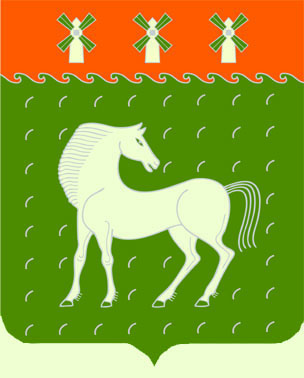 Совет  сельского            поселения  Сергиопольский сельсовет муниципального района Давлекановский районРеспублики Башкортостан453406, Дәуләкән районы, Сергиополь ауылы, Үҙәк  ур.,1+7 (347 68) 3-65-41453406, Дәуләкән районы, Сергиополь ауылы, Үҙәк  ур.,1+7 (347 68) 3-65-41453406, Давлекановский район, д. Сергиополь,ул. Центральная д.1, +7 (347 68) 3-65-41453406, Давлекановский район, д. Сергиополь,ул. Центральная д.1, +7 (347 68) 3-65-41